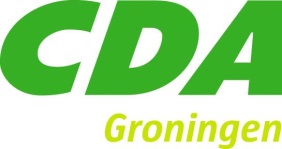 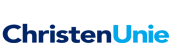 Amendement sporthal De WijertDe gemeenteraad van Groningen in vergadering bijeen op woensdag 28 mei 2014, besprekende de gemeenterekening 2013Constaterende dat:In de raad en daarbuiten al zeer geruime tijd een discussie loopt over het behoud van een sporthal in De Wijert;Het college na uitgebreide consultatie in haar brief d.d. 22-05-14 aangeeft in juni een indicatie te kunnen geven of de middelen voor een schoolsporthal uit het reguliere onderwijsbudget gehaald kunnen worden;Het gereserveerde budget van 2,4 miljoen aan BLS-gelden bestemd voor woningbouw bovenop een sporthal in De Wijert nu is vrij gevallen en voor co-financiering bestemd wordt;Overwegende dat:Deze sporthal met een eenmalige bijdrage van 400.000 euro geschikt gemaakt kan worden voor gebruik door sportverenigingen en wijkbewoners;Is van mening dat:De sporthal die het Gomarus College heeft aangevraagd een ideale mogelijkheid biedt om met een eenmalige bijdrage uitgebreid te worden tot een sportvoorziening die door onderwijs, wijk en sportverenigingen in Groningen-Zuid optimaal gebruikt kan worden.Besluit:Toe te voegen aan besluitpunt II: met inachtneming van bestemmingsvoorstel 45 (Cofinancieringsfonds). Hieruit wordt 400.000 euro beschikbaar gesteld voor medefinanciering van een sporthal in De Wijert.En gaat over tot de orde van de dag.ChristenUnie		CDA